DIFUSION DE REDES SOCIALES AYUNTAMIENTO LOS HIDALGOS PARA EL MES DE ENERO DEL 2022https://web.facebook.com/alcadia.loshidalgos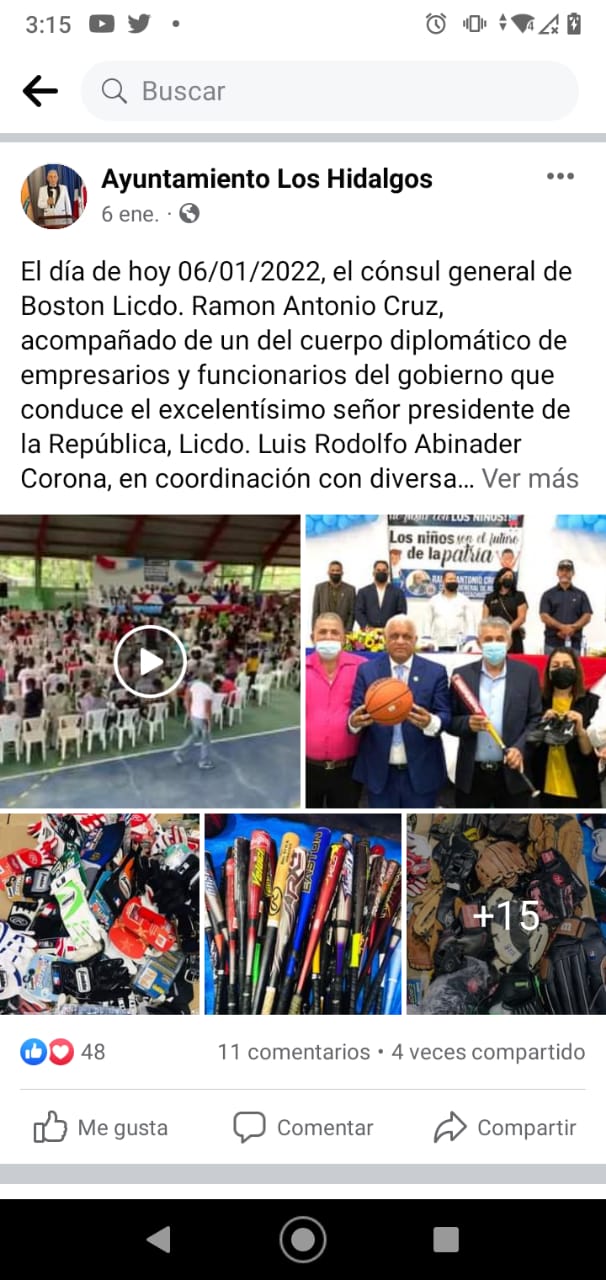 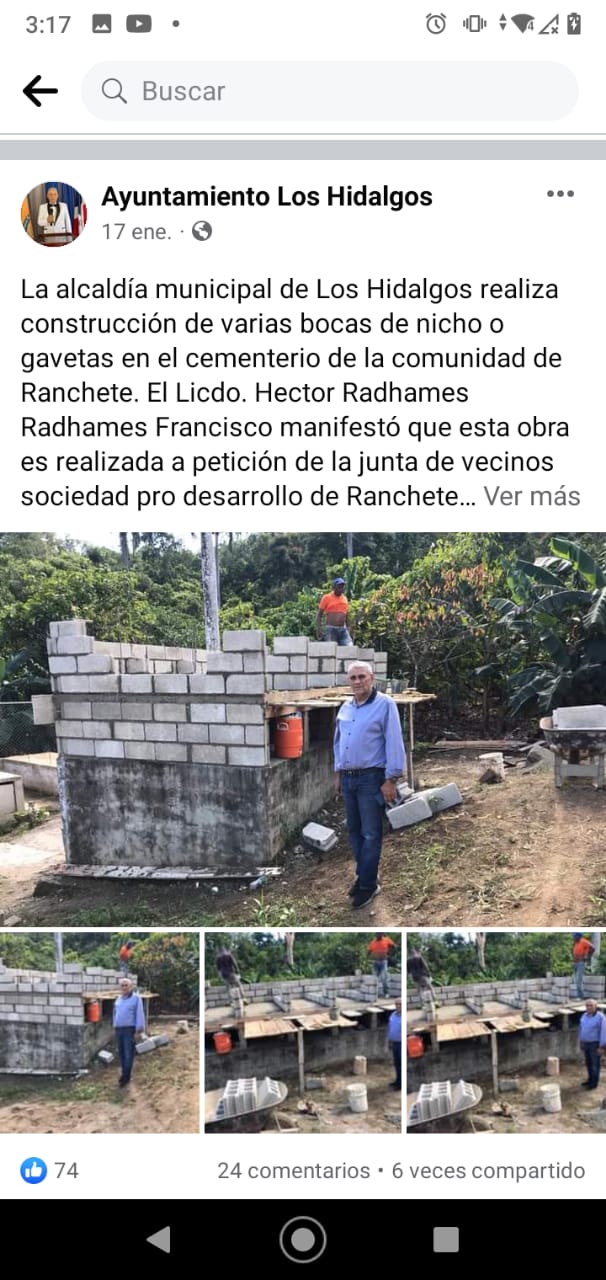 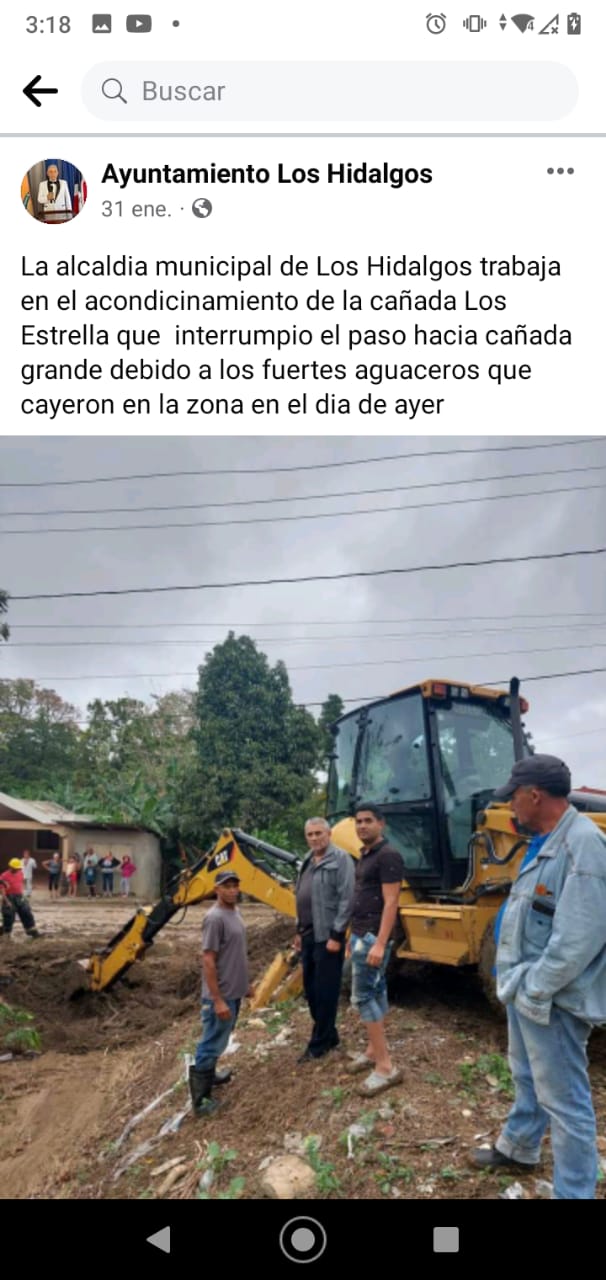 DIFUSION DE REDES SOCIALES AYUNTAMIENTO LOS HIDALGOS PARA EL MES DE FEBRERO DEL 2022https://web.facebook.com/alcadia.loshidalgos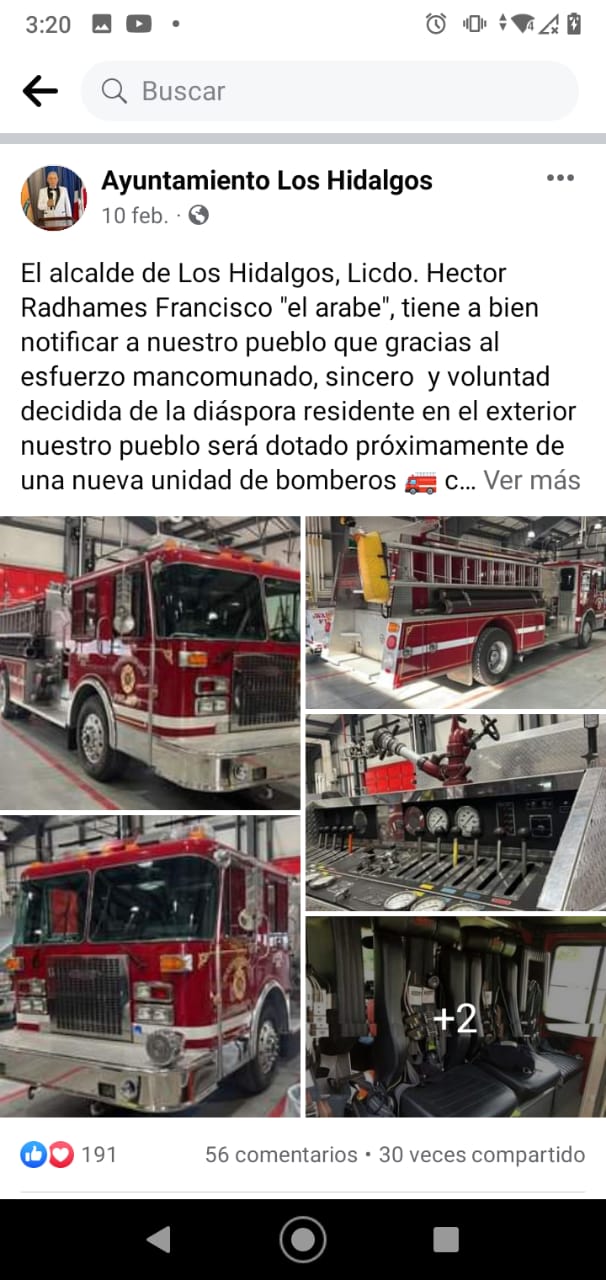 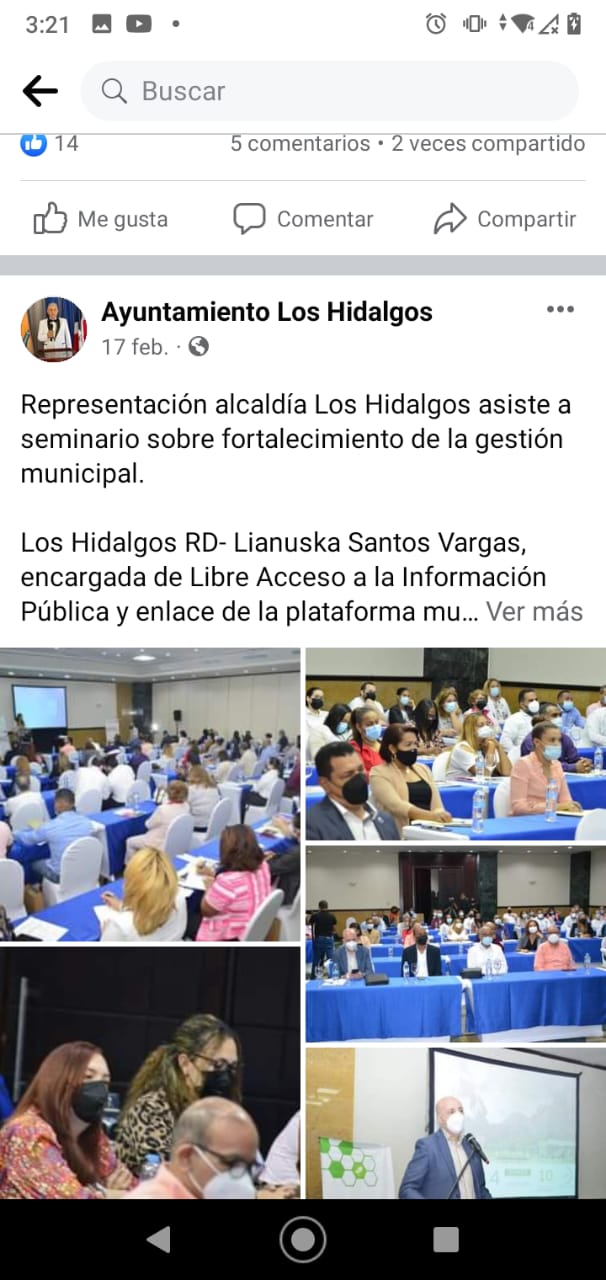 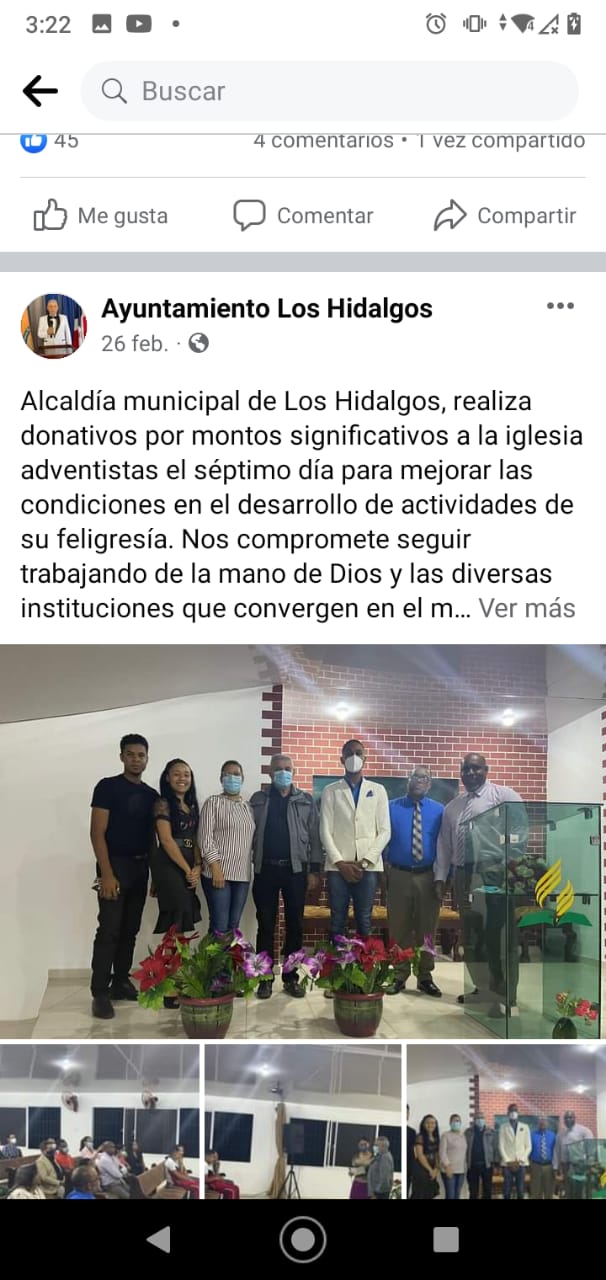 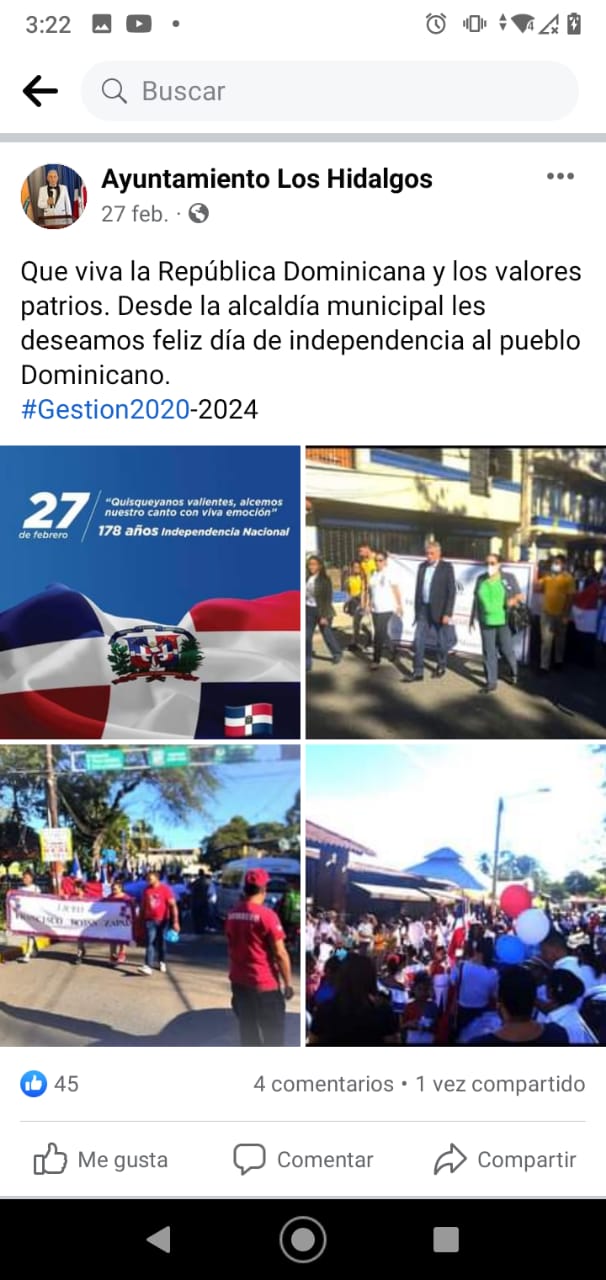 DIFUSION DE REDES SOCIALES AYUNTAMIENTO LOS HIDALGOS PARA EL MES DE MARZO DEL 2022https://web.facebook.com/alcadia.loshidalgos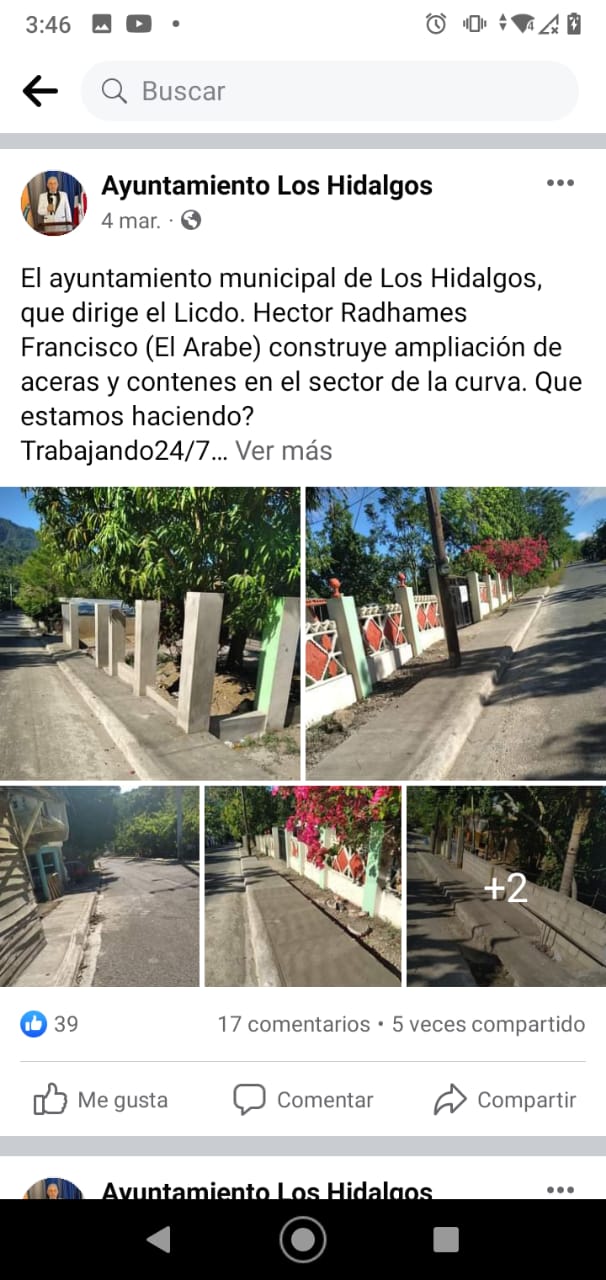 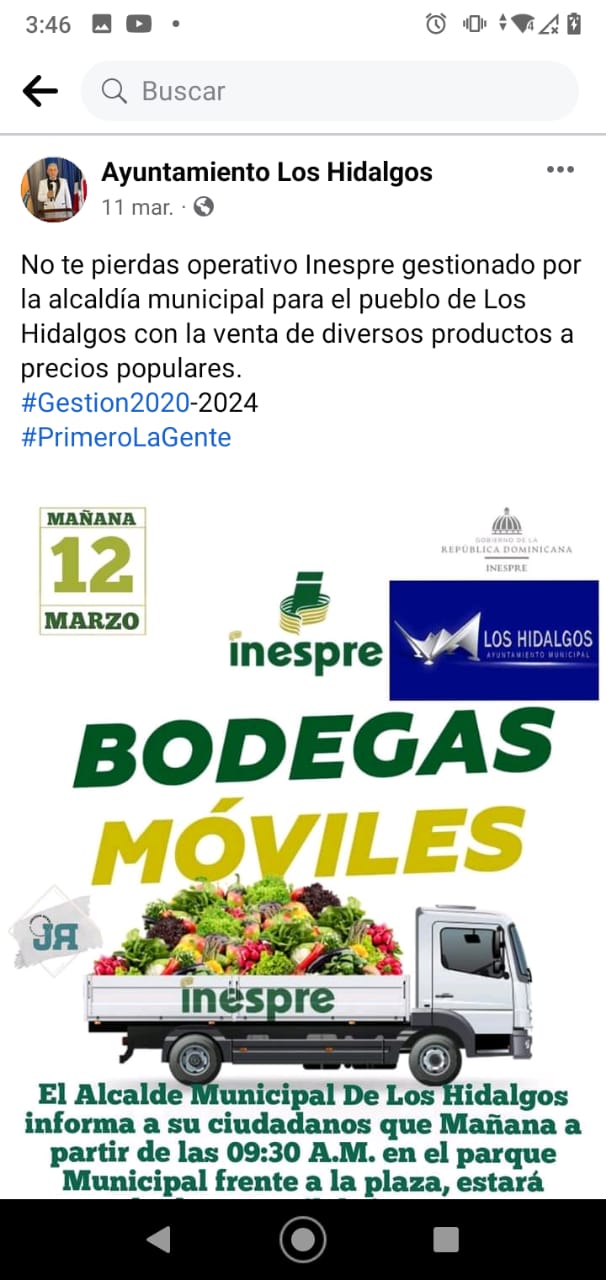 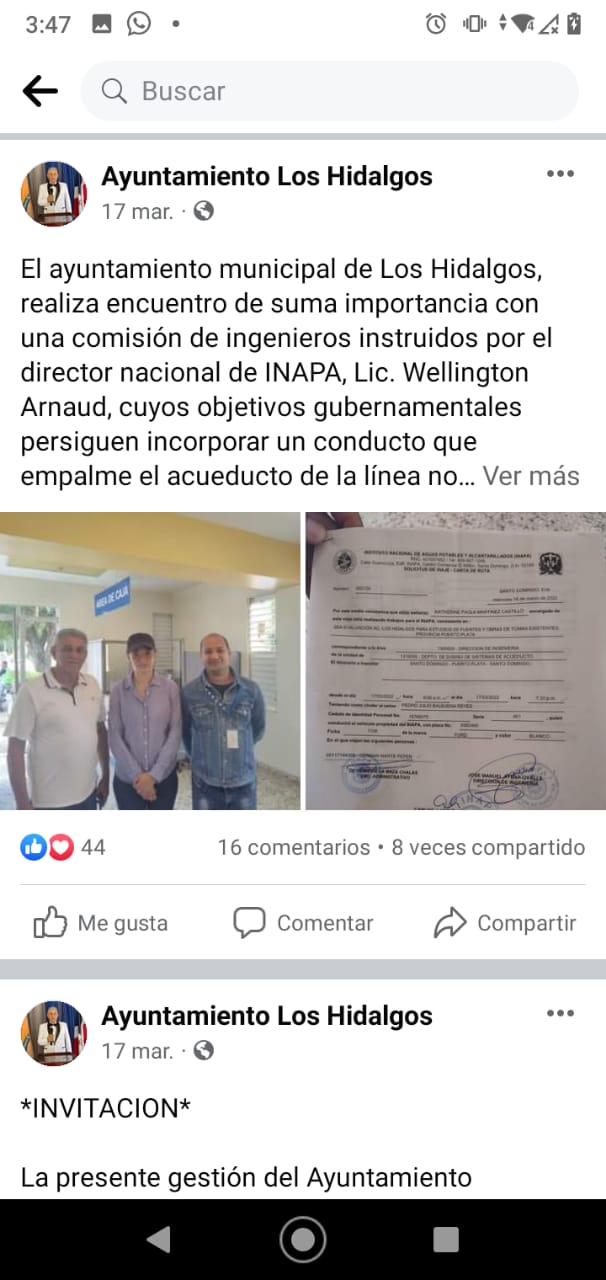 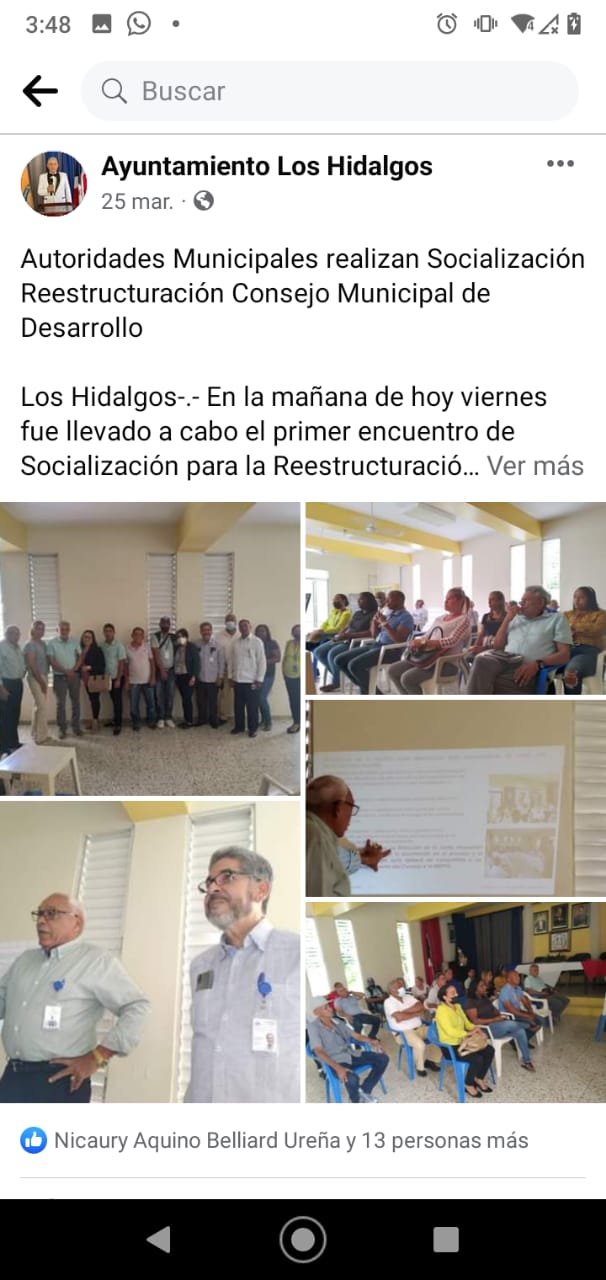 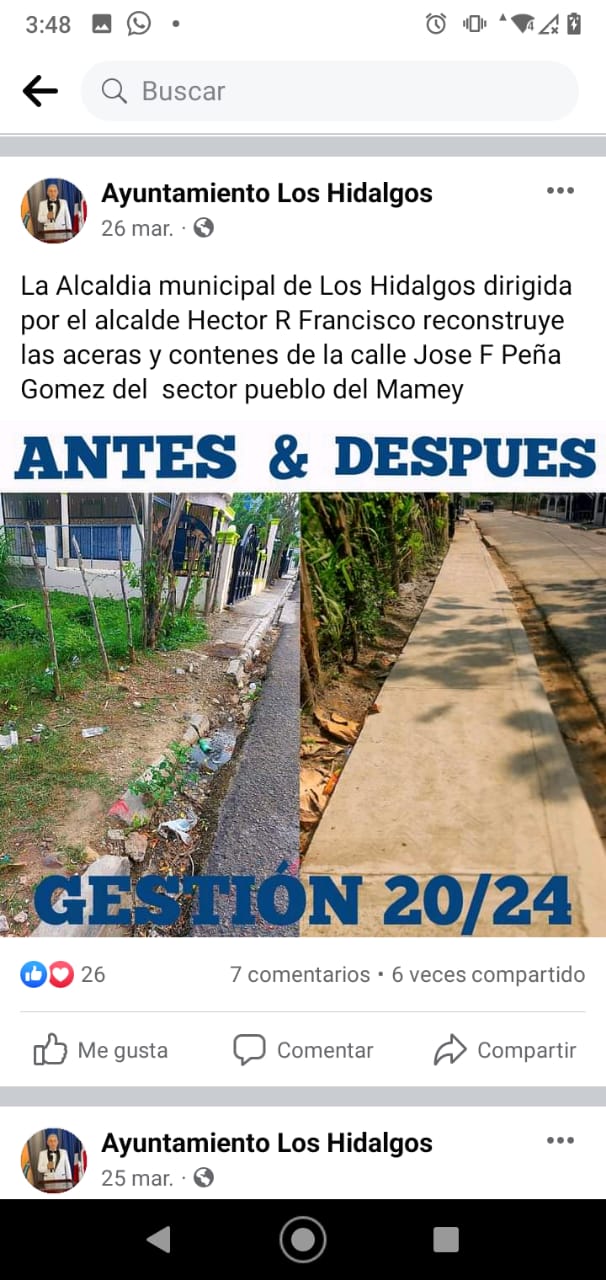 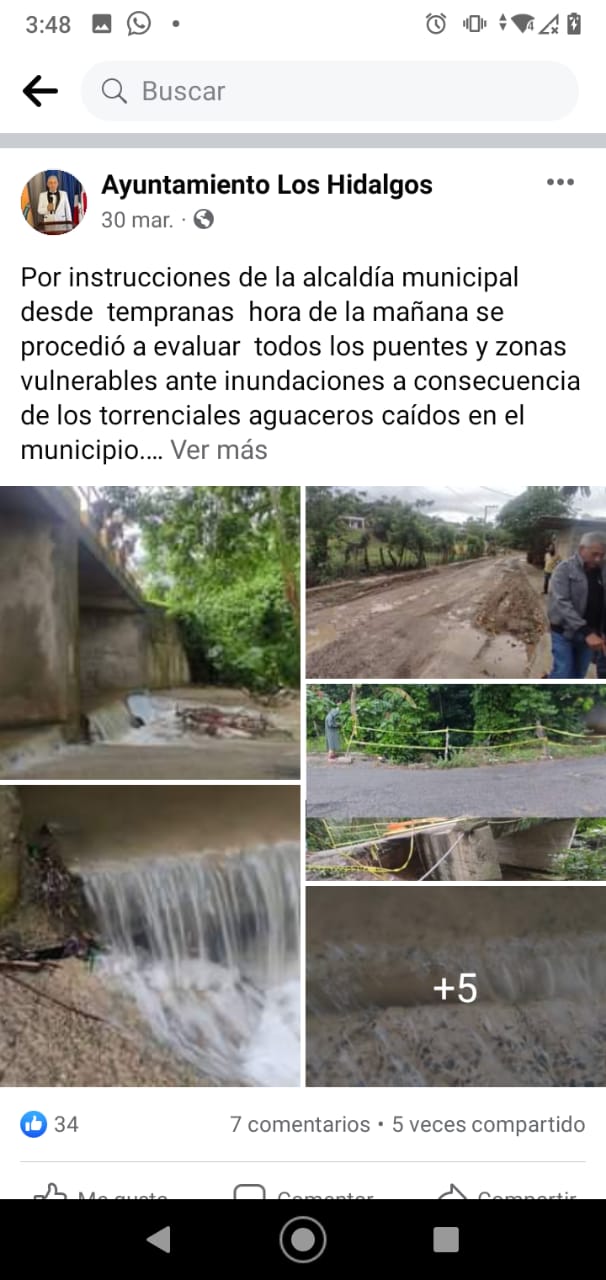 